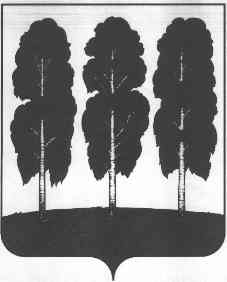 ДУМА БЕРЕЗОВСКОГО РАЙОНАХАНТЫ-МАНСИЙСКОГО АВТОНОМНОГО ОКРУГА-ЮГРЫ РЕШЕНИЕот 27 сентября 2016 года	№ 3пгт.Березово(с изменениями, внесенными решением Думы от 14.12.2018 № 348)(с изменениями, внесенными решением Думы от 27.07.2020 № 591)В соответствии с Федеральным законом от 06 октября 2003 года № 131-ФЗ «Об общих принципах организации местного самоуправления в Российской Федерации», уставом Березовского района, утвержденного решением Думы Березовского района от 15 апреля 2005 года № 338, статьей 20 Регламента Думы Березовского района, утвержденного решением Думы Березовского района от 03 ноября 2011 года № 108, Дума района РЕШИЛА:1. Образовать следующие постоянные комиссии Думы Березовского района шестого созыва: 1.1. комиссию по бюджету, налогам и финансам; 1.2. комиссию по социальной политике и местному самоуправлению;1.3. комиссию по муниципальному хозяйству.2. Утвердить Положения о постоянных депутатских комиссиях Думы Березовского района шестого созыва:2.1. по бюджету, налогам и финансам согласно приложению 1;2.2. по социальной политике и местному самоуправлению согласно приложению 2; 2.3. по муниципальному хозяйству согласно приложению 3.3. Опубликовать решение в газете «Жизнь Югры» и разместить на официальном сайте органов местного самоуправления Березовского района.4. Настоящее решение вступает в силу после его официального опубликования. Глава Березовского района	В.И. ФоминПриложение 1к решению Думы Березовского районаот 27 сентября 2016 года № 3 ПОЛОЖЕНИЕо комиссии по бюджету, НАЛОГАМ И ФИНАНСАМСтатья 1. Общие положения1. Постоянная депутатская комиссия по бюджету, налогам и финансам (далее комиссия)-постоянно действующий орган Думы Березовского района (далее-Думы района), созданный для осуществления ее полномочий в сфере бюджетных, налоговых и финансовых правоотношений. 2. Комиссия создается по решению Думы района, входит в структуру Думы района и подотчетна ей. 3. В своей деятельности комиссия руководствуется действующим законодательством, уставом Березовского района, Регламентом Думы района и настоящим Положением. Статья 2. Функции и направления деятельности комиссии1. Комиссия осуществляет свою деятельность в соответствии с планом работы Думы района и планами работы комиссии. 2. В пределах своей компетенции комиссия выполняет следующие функции: 2.1. Рассматривает, готовит предложения, вырабатывает рекомендации: - по принятию Думой района решений о бюджете Березовского района на очередной год; - по представлению материалов, нормативных актов, расчетов и т.п., необходимых для рассмотрения проекта решения о бюджете (об исполнении бюджета). 2.2. Вырабатывает предложения по повышению эффективности бюджетного процесса, определению приоритетных направлений социально-экономического развития Березовского района и расходованию муниципальных средств. 2.3. Разрабатывает рекомендации по проектам решений, выносимых на рассмотрение Думы района по вопросам бюджета Березовского района, налогообложения, финансовых обязательств органов местного самоуправления. Рассматривает, подготавливает предложения по: - формированию бюджета Березовского района с учетом экономически обоснованных показателей по каждому виду доходных источников и объему расходных статей бюджета Березовского района, изменению параметров бюджета, принятию годового отчета о его исполнении; - установлению, изменению или отмене местных налогов и сборов; - представлению налоговых льгот, кредитов; - выпуску муниципальных ценных бумаг под обязательством бюджета Березовского района; - определению предельного размера дефицита бюджета Березовского района и источников его покрытия при превышении планирующих расходов над доходами; - использованию доходов, полученных дополнительно в ходе исполнения бюджета Березовского района, а также сумм, образующихся в результате превышения доходной части бюджета или экономии в расходах; - муниципальных программам, затрагивающим вопросы бюджета Березовского района; - установлению тарифов на услуги муниципальных предприятий и учреждений, выполнение работ, за исключением случаев, предусмотренных федеральными законами. 2.4. Подготавливает на заседания Думы района вопросы, связанные с осуществлением контроля за исполнением решений Думы района по вопросам, входящим в компетенцию комиссии. 3. Основные направления деятельности комиссии: - бюджет; - налоговая политика; - финансы; - экономическая политика; - программы социально-экономического развития; - управление муниципальной собственностью; - формирование и размещение муниципального заказа; - муниципальные гарантии. Статья 3. Права комиссии1. Комиссия для осуществления своих задач и функций, определенных настоящим Положением, имеет право: 1.1. Запрашивать и получать в установленном порядке необходимую информацию для работы комиссии. 1.2. Принимать решения, в виде протокола комиссии в пределах своей компетенции. Выносить на заседание Думы района, только рассмотренные и подготовленные проекты решений Думы района. 1.3. Комиссия вправе приглашать на свои заседания разработчиков проектов решений, вносимых на рассмотрение комиссией, должностных лиц, участие которых необходимо для рассмотрения вопросов повестки дня заседания комиссии. 1.4. Не выносят вопросы, включенные в повестку заседания комиссии и рассмотренные комиссией, на заседание Думы района по которым не подготовлены или отсутствуют проекты решений Думы района. 2. Рекомендации, предложения членов комиссии, изложенные в протоколе комиссии, подлежат обязательному рассмотрению органами местного самоуправления и должностными лицами, которым они адресованы. О результатах рассмотрения или принятых мерах должно быть сообщено в комиссию в срок, установленный комиссией. Статья 4. Организационная деятельность комиссии1. Комиссия образуется на срок полномочий Думы района. 2. Численный и персональный состав комиссии утверждается решением Думы района на первом заседании.Комиссия состоит из 7 депутатов.3. Изменения в составе комиссии утверждаются решением Думы района.4. Председатель комиссии: - избирается простым большинством голосов из числа членов комиссии открытым голосованием на срок полномочий Думы района; - освобождается от занимаемой должности Думой района по его личной просьбе либо по предложению комиссии, а также в связи с обстоятельствами, не позволяющими ему выполнять свои обязанности; - председательствует на заседаниях комиссии и организует ее работу; - подписывает решения комиссии; - координирует деятельность комиссии с деятельностью председателя Думы района, председателей других постоянных депутатских комиссий; - выносит для рассмотрения на заседания Думы района вопросы, подготовленные комиссией; - организует контроль за выполнением поручений и решений Думы района, входящих в компетенцию комиссии; - координирует деятельность членов комиссии по выполнению планов работы комиссии, ее протокольных поручений; - по решению комиссии представляет комиссию в пределах ее компетенции в комиссиях Думы района. 5. Заместитель председателя постоянной депутатской комиссии Думы района избирается простым большинством голосов из числа членов комиссии открытым голосованием на срок полномочий Думы района. Заместитель председателя: - замещает председателя комиссии в его отсутствие, а также в случае необходимости по его поручению;- если заместитель председателя комиссии не избирался, обязанности председателя комиссии выполняет один из членов комиссии. 6. Секретарь комиссии:- участвует в подготовке документов комиссии;- ведет протокол заседания комиссии;- подписывает протокол заседания комиссии совместно с председателем комиссии;- оформляет иные документы комиссии. 7. При рассмотрении вопросов, относящихся к ведению нескольких постоянных депутатских комиссий, могут проводиться совместные заседания. Совместные заседания постоянных депутатских комиссий Думы района проводятся по инициативе этих комиссий или по рекомендации председателя Думы района. Председательствует на совместном заседании председатель Думы района. 8. Протоколы заседаний комиссии хранятся в делах комиссии в течение срока, установленного инструкцией по работе с документами в Думе района. 9. Организационное, методическое обеспечение деятельности комиссии осуществляет аппарат Думы района. Статья 5. Порядок проведения заседаний комиссии1. Для принятия решений по вопросам, входящим в компетенцию комиссии, председатель комиссии созывает и проводит заседания. В отсутствие председателя комиссии заседания проводятся его заместителем. Заседания комиссии проводятся по мере необходимости. 2. Заседание комиссии Думы района правомочно, если на нем присутствует не менее половины депутатов, входящих в состав данной комиссии. Решения комиссии принимаются открытым голосованием большинством голосов членов соответствующей комиссии Думы района. 3. На заседаниях постоянных депутатских комиссий Думы могут присутствовать и принимать участие с правом совещательного голоса депутаты Думы района, не входящие в состав постоянной депутатской комиссии Думы района, председатель Думы района, заместитель председателя Думы района, глава Березовского района, его заместители, представители прокуратуры Березовского района, председатель и аудитор контрольно-счетной палаты Березовского района, руководители структурных подразделений администрации Березовского района и их заместители, работники аппарата Думы района. Иные лица могут присутствовать на заседаниях постоянных депутатских комиссий Думы района по приглашению или разрешению председателя соответствующей комиссии Думы района. 4. Взаимодействие членов комиссии осуществляется на основе равноправия, взаимного уважения и ответственности. 5. Член комиссии на заседании вправе: - вносить предложения по повестке дня и порядку проведения заседания комиссии; - вносить замечания и предложения к проектам рассматриваемых решений, иным документам; - выступать в прениях по обсуждаемому вопросу, задавать вопросы докладчику (содокладчику), выступать по мотивам голосования; - вносить предложения по изменению вида и способа голосования; - ставить вопрос о необходимости разработки нового решения комиссии, вносить проекты новых решений и предложения по изменению действующих решений; - оглашать обращения, имеющие общественное значение. 6. Член постоянной комиссии на заседании обязан: - принимать участие в работе заседаний комиссии, в том числе голосовать при принятии решений постоянной комиссии. В случае невозможности участия в заседании комиссии член комиссии обязан сообщить об этом председателю комиссии либо его заместителю не позднее чем за три дня до начала заседания комиссии; - соблюдать повестку дня заседания комиссии. Изучать рассматриваемые на заседании комиссии документы; - выступать только с разрешения председательствующего; - не употреблять в своей речи грубые, оскорбительные выражения, наносящие ущерб чести и достоинству членов комиссии и других лиц, не выдвигать необоснованные обвинения в чей-либо адрес, используя непроверенную информацию, не призывать к незаконным действиям. 7. Председательствующий на заседании комиссии: - ведет заседание комиссии; - руководит общим ходом заседания комиссии; - предоставляет слово для выступления в порядке поступления заявок в соответствии с повесткой дня заседания комиссии; - предоставляет слово вне установленного порядка выступлений на заседании комиссии только для внесения предложений по процедурному вопросу, порядку ведения заседания, даче заключений; - обеспечивает выполнение организационных решений комиссии; - ставит на голосование предложения членов комиссии в порядке поступления; - осуществляет контроль за ведением протоколов заседаний комиссии и подписывает их. 8. Председательствующий на заседании комиссии вправе: - в случае нарушения установленного порядка заседания комиссии вынести предупреждение члену комиссии, а при повторном нарушении-лишить его слова; - удалять из зала заседаний приглашенных лиц, мешающих работе комиссии. 9. Председательствующий на заседании и члены комиссии не вправе комментировать выступления членов комиссии, давать характеристику выступающим. Статья 6. Заключительные положенияНастоящее Положение, а также вносимые в него изменения и дополнения, утверждаются Думой района. Приложение 2к решению Думы Березовского районаот 27 сентября 2016 года № 3 П О Л О Ж Е Н И Ео комиссии по СОЦИАЛЬНОЙ ПОЛИТИКЕ И МЕСТНОМУ САМОУПРАВЛЕНИЮ(с изменениями, внесенными решением Думы от 14.12.2018 года № 348)(с изменениями, внесенными решением Думы от 27.07.2020 № 591)Статья 1. Общие положения 1. Постоянная депутатская комиссия по социальной политике и местному самоуправлению (далее комиссия)-постоянно действующий орган Думы Березовского района (далее-Думы района), созданный для осуществления ее полномочий в сфере социального развития и местного самоуправления. (в пункт 1 статьи 1 внесены изменения решением Думы района от 14.12.2018 № 348)2. Комиссия создается по решению Думы района, входит в структуру Думы района и подотчетна ей. 3. В своей деятельности комиссия руководствуется действующим законодательством, уставом Березовского района, Регламентом Думы района и настоящим Положением. Статья 2. Функции и направления деятельности комиссии1. Комиссия осуществляет свою деятельность в соответствии с планом работы Думы района и планами работы комиссии. 2. Комиссия разрабатывает рекомендации по проектам решений, выносимых на рассмотрение Думы района по вопросам, отнесенным к ее компетенции, дает по ним заключения. Рассматривает, подготавливает предложения по вопросам: - социальной поддержки ветеранов, граждан пожилого возраста и инвалидов, других граждан льготной категории; - социально-экономического и культурного развития коренных и малочисленных народов Севера; - социальной поддержки семьи и детей, опеки и попечительства; - противодействия наркотизации населения Березовского района;(в абзац пятый пункта 2 статьи 2внесены изменения решением Думы от 14.12.2018 года № 348)- молодежной политики, рынка труда, содействия занятости молодежи, организации занятости досуга детей, подростков и молодежи; - создания условий для организации досуга и обеспечения жителей Березовского района услугами организаций культуры; - развития на территории Березовского района массовой физической культуры и спорта; - организации предоставления общедоступного и бесплатного дошкольного, начального общего, основного общего, среднего общего образования по основным общеобразовательным программам в муниципальных образовательных организациях (за исключением полномочий по финансовому обеспечению реализации основных общеобразовательных программ в соответствии с федеральными государственными образовательными стандартами), организации предоставления дополнительного образования детей в муниципальных образовательных организациях (за исключением дополнительного образования детей, финансовое обеспечение которого осуществляется органами государственной власти субъекта Российской Федерации), создание условий для осуществления присмотра и ухода за детьми, содержания детей в муниципальных образовательных организациях, а также организации отдыха детей в каникулярное время; - создания условий для оказания медицинской помощи населению на территории Березовского района (за исключением территорий поселений, включенных в утвержденный Правительством Российской Федерации перечень территорий, население которых обеспечивается медицинской помощью в медицинских организациях, подведомственных федеральному органу исполнительной власти, осуществляющему функции по медико-санитарному обеспечению населения отдельных территорий) в соответствии с территориальной программой государственных гарантий бесплатного оказания гражданам медицинской помощи; - организации работы пожарной безопасности, охраны общественного порядка; - работы с общественными объединениями, профсоюзами, СМИ и вопросам национальных отношений;- обеспечения прав граждан на участие в осуществлении местного самоуправления (вопросы, связанные с проведением местного референдума, отзывом депутата Думы района, председателя Думы района, изменением границ Березовского района, преобразованием, административно-территориальным устройством района и другие вопросы в соответствии с уставом района); (в абзац тринадцатый пункта 2 статьи 2 внесены изменения решением Думы района от 14.12.2018 № 348)- межмуниципального сотрудничества, региональной и межрегиональной политики;(пункт 2 статьи 2 дополнен абзацем пятнадцатым решением Думы от 14.12.2018 № 348)- вопросы в области муниципальной службы в муниципальном образовании Березовский район; (пункт 2 дополнен абзацем шестнадцатым решением Думы района от 14.12.2018 № 348)(в абзац шестнадцатый пункта 2 внесены изменения решением Думы от 27.07.2020 № 591)- проведение оценки материалов по представлению к награждению наградами Думы Березовского района, рассмотрение ходатайств о награждении наградами Думы Березовского района, представленных для рассмотрения депутатским корпусом Березовского района, представление депутатам заключения комиссии по результатам рассмотрения ходатайств о награждении согласно приложению к настоящему Положению, рассмотрение вопросов совершенствования системы наград Думы Березовского района, учреждения новых наград;(пункт 2 дополнен абзацем семнадцатым решением Думы района от 14.12.2018 № 348)- иные направления деятельности, отнесенные к ее ведению Думой района.3. Подготавливает на заседания Думы района социальные вопросы, связанные с осуществлением контроля за исполнением решений Думы района по вопросам, входящим в компетенцию комиссии. 4. Основные направления деятельности комиссии: - образование; - культура; - охрана здоровья; - физическая культура и спорт; - охрана общественного порядка; - социальная защита; - защита прав потребителей; - пожарная безопасность; - вопросы семьи и молодежи; - деятельность средств массовой информации; - благотворительность;- организация деятельности органов местного самоуправления Березовского района (изменения в устав Березовского района, Регламент Думы Березовского района); (в абзац тринадцатый пункта 4 статьи 2 внесены изменения решением Думы района от 14.12.2018 № 348)(пункт 4 дополнен абзацем четырнадцатым решением Думы от 14.12.2018 № 348)- награды Думы района. Статья 3. Права комиссии1. Комиссия для осуществления своих задач и функций, определенных настоящим Положением, имеет право: 1.1. Запрашивать и получать в установленном порядке необходимую информацию для работы комиссии. 1.2. Принимать решения, в виде протокола комиссии в пределах своей компетенции. Выносить на заседание Думы района, только рассмотренные и подготовленные проекты решений Думы района. 1.3. Приглашать на свои заседания разработчиков проектов решений Думы района, должностных лиц, участие которых необходимо для рассмотрения вопросов повестки дня заседания комиссии. 1.4. На заседание Думы района не выносят вопросы, включенные в повестку заседания комиссии и рассмотренные комиссией, на заседание Думы района по которым не подготовлены или отсутствуют проекты решений Думы района. 2. Рекомендации, предложения членов комиссии, изложенные в протоколе комиссии, подлежат обязательному рассмотрению органами местного самоуправления и должностными лицами, которым они адресованы. О результатах рассмотрения или принятых мерах должно быть сообщено в комиссию в срок, установленный комиссией. Статья 4. Организационная деятельность комиссии1. Комиссия образуется на срок полномочий Думы района. 2. Численный и персональный состав комиссии утверждается решением Думы района на первом заседании.Комиссия состоит из 5 депутатов.3. Изменения в составе комиссии утверждаются решением Думы района.4. Председатель комиссии: - избирается простым большинством голосов из числа членов комиссии открытым голосованием на срок полномочий Думы района; - освобождается от занимаемой должности Думой района по его личной просьбе либо по предложению комиссии, а также в связи с обстоятельствами, не позволяющими ему выполнять свои обязанности; - председательствует на заседаниях комиссии и организует ее работу; - подписывает решения комиссии; - координирует деятельность комиссии с деятельностью председателя Думы района, председателей других постоянных депутатских комиссий; - выносит для рассмотрения на заседания Думы района вопросы, подготовленные комиссией; - организует контроль за выполнением поручений и решений Думы района, входящих в компетенцию комиссии; - координирует деятельность членов комиссии по выполнению планов работы комиссии, ее протокольных поручений; - по решению комиссии представляет комиссию в пределах ее компетенции в комиссиях Думы района. 5. Заместитель председателя постоянной депутатской комиссии Думы района избирается простым большинством голосов из числа членов комиссии открытым голосованием на срок полномочий Думы района. Заместитель председателя: - замещает председателя комиссии в его отсутствие, а также в случае необходимости по его поручению;- если заместитель председателя комиссии не избирался, обязанности председателя комиссии выполняет один из членов комиссии. 6. Секретарь комиссии:- участвует в подготовке документов комиссии;- ведет протокол заседания комиссии;- подписывает протокол заседания комиссии совместно с председателем комиссии;- оформляет иные документы комиссии. 7. При рассмотрении вопросов, относящихся к ведению нескольких постоянных депутатских комиссий, могут проводиться совместные заседания. Совместные заседания постоянных депутатских комиссий Думы района проводятся по инициативе этих комиссий или по рекомендации председателя Думы района. Председательствует на совместном заседании председатель Думы района. 8. Протоколы заседаний комиссии хранятся в делах комиссии в течение срока, установленного инструкцией по работе с документами в Думе района. 9. Организационное, методическое обеспечение деятельности комиссии осуществляет аппарат Думы района. Статья 5. Порядок проведения заседаний комиссии1. Для принятия решений по вопросам, входящим в компетенцию комиссии, председатель комиссии созывает и проводит заседания. В отсутствие председателя комиссии заседания проводятся его заместителем. Заседания комиссии проводятся по мере необходимости. 2. Заседание комиссии Думы района правомочно, если на нем присутствует не менее половины депутатов, входящих в состав данной комиссии. Решения комиссии принимаются открытым голосованием большинством голосов членов соответствующей комиссии Думы района. 3. На заседаниях постоянных депутатских комиссий Думы могут присутствовать и принимать участие с правом совещательного голоса депутаты Думы района, не входящие в состав постоянной депутатской комиссии Думы района, председатель Думы района, заместитель председателя Думы района, глава Березовского района, его заместители, представители прокуратуры Березовского района, председатель и аудитор контрольно-счетной палаты Березовского района, руководители структурных подразделений администрации Березовского района и их заместители, работники аппарата Думы района. Иные лица могут присутствовать на заседаниях постоянных депутатских комиссий Думы района по приглашению или разрешению председателя соответствующей комиссии Думы района. 4. Взаимодействие членов комиссии осуществляется на основе равноправия, взаимного уважения и ответственности. 5. Член комиссии на заседании вправе: - вносить предложения по повестке дня и порядку проведения заседания комиссии; - вносить замечания и предложения к проектам рассматриваемых решений, иным документам; - выступать в прениях по обсуждаемому вопросу, задавать вопросы докладчику (содокладчику), выступать по мотивам голосования; - вносить предложения по изменению вида и способа голосования; - ставить вопрос о необходимости разработки нового решения комиссии, вносить проекты новых решений и предложения по изменению действующих решений; - оглашать обращения, имеющие общественное значение. 6. Член постоянной комиссии на заседании обязан: - принимать участие в работе заседаний комиссии, в том числе голосовать при принятии решений постоянной комиссии. В случае невозможности участия в заседании комиссии член комиссии обязан сообщить об этом председателю комиссии либо его заместителю не позднее чем за три дня до начала заседания комиссии; - соблюдать повестку дня заседания комиссии. Изучать рассматриваемые на заседании комиссии документы; - выступать только с разрешения председательствующего; - не употреблять в своей речи грубые, оскорбительные выражения, наносящие ущерб чести и достоинству членов комиссии и других лиц, не выдвигать необоснованные обвинения в чей-либо адрес, используя непроверенную информацию, не призывать к незаконным действиям. 7. Председательствующий на заседании комиссии: - ведет заседание комиссии; - руководит общим ходом заседания комиссии; - предоставляет слово для выступления в порядке поступления заявок в соответствии с повесткой дня заседания комиссии; - предоставляет слово вне установленного порядка выступлений на заседании комиссии только для внесения предложений по процедурному вопросу, порядку ведения заседания, даче заключений; - обеспечивает выполнение организационных решений комиссии; - ставит на голосование предложения членов комиссии в порядке поступления; - осуществляет контроль за ведением протоколов заседаний комиссии и подписывает их. 8. Председательствующий на заседании комиссии вправе: - в случае нарушения установленного порядка заседания комиссии вынести предупреждение члену комиссии, а при повторном нарушении-лишить его слова; - удалять из зала заседаний приглашенных лиц, мешающих работе комиссии. 9. Председательствующий на заседании и члены комиссии не вправе комментировать выступления членов комиссии, давать характеристику выступающим. Статья 6. Заключительные положенияНастоящее Положение, а также вносимые в него изменения и дополнения, утверждаются Думой района. (приложение дополнено решением Думы от 27.07.2020 № 591)Приложениек Положению о комиссии по местному самоуправлению и социальной политике Думы Березовского районаЗАКЛЮЧЕНИЕ комиссии по местному самоуправлению и социальной политике Думы Березовского районана проект решения Думы Березовского района«_________________________________________________________» __ __________ 20___ года (дата подготовки заключения)Участвовали в работе Комиссии:В соответствии с пунктом 2 статьи 2 Положения о комиссии по местному самоуправлению и социальной политике Думы Березовского района (далее-Комиссия), утвержденного решением Думы Березовского района от 27 сентября 2016 года № 3, Комиссия рассмотрела проект решения Думы Березовского района «____________________________________________________________» и материалы, представленные к настоящему проекту:_____________________________________________________________,_____________________________________________________________,_____________________________________________________________________________________________________________________ и т.д.КОМИССИЯ РЕШИЛА:Рекомендовать …………………………………………………………...Отказать …………………………………………………………………3. Предлагает ……Голосовали: «За»-___, «Против»-___, «Воздержались»-__. Решение принято.Председатель Комиссии ______________(инициалы, фамилия)Секретарь Комиссии ____________ (инициалы, фамилия).»Приложение 3к решению Думы Березовского районаот 27 сентября 2016 года № 3 ПОЛОЖЕНИЕо комиссии по МУНИЦИПАЛЬНОМУ ХОЗЯЙСТВУСтатья 1. Общие положения 1. Постоянная депутатская комиссия по муниципальному хозяйству (далее-комиссия)-постоянно действующий орган Думы Березовского района (далее-Думы района), созданный для осуществления ее полномочий в сфере жилищно-коммунального хозяйства, градостроительства, землепользования, связи и транспорта.2. Комиссия создается по решению Думы района, входит в структуру Думы района и подчиняется ей. 3. В своей деятельности комиссия руководствуется действующим законодательством, уставом Березовского района, Регламентом Думы района и настоящим Положением. Статья 2. Функции и направления деятельности комиссии1. Комиссия осуществляет свою деятельность в соответствии с планом работы Думы района и планами работы комиссии. 2. Комиссия рассматривает, подготавливает предложения по вопросам: - градостроительных планов и программ; - жилищного строительства; - организации в границах Березовского района электро- и газоснабжения поселений и межселенной территории; - осуществления дорожной деятельности в отношении автомобильных дорог местного значения в границах муниципального образования вне границ населенных пунктов; - создания условий для предоставления транспортных услуг населению и организации транспортного обслуживания населения; - охраны окружающей среды; - содействия создания условий и развития на территории Березовского района организаций для обеспечения жителей района услугами связи; - участия в организации деятельности по сбору, транспортированию, обработке, утилизации, обезвреживанию, захоронению твердых коммунальных отходов на территории Березовского района; - землепользования и планирования застройки территории Березовского района; - содержания на территории Березовского района межпоселенческих мест захоронения, организации ритуальных услуг; - содействия развитию сельскохозяйственного производства на территории Березовского района;- защиты населения и территории от чрезвычайных ситуаций природного и техногенного характера. 3. Комиссия может предварительно рассматривать иные вопросы, находящиеся в компетенции Думы района. 4. Комиссия осуществляет контроль за выполнением решений Думы района, подготавливает на заседания Думы района вопросы, связанные с осуществлением контроля за выполнением решений Думы района по вопросам, отнесенным к компетенции комиссии. 5. Основные направления деятельности комиссии: - архитектура и строительство; - благоустройство территории; - жилищное хозяйство; - коммунально-бытовое обслуживание населения; - транспорт; - энергетика; - сбор, транспортировка, обработка, утилизация, обезвреживание, захоронение твердых коммунальных; - использование земли, охрана природы, недропользования; - сельское хозяйство; - защита населения и территории от чрезвычайных ситуаций природного и техногенного характера. Статья 3. Права комиссии1. Комиссия для осуществления своих задач и функций, определенных настоящим Положением, имеет право: 1.1. Запрашивать и получать в установленном порядке необходимую информацию для работы комиссии. 1.2. Принимать решения, в виде протокола комиссии в пределах своей компетенции. Выносить на заседание Думы района, только рассмотренные и подготовленные проекты решений Думы района. 1.3. Приглашать на свои заседания разработчиков проектов решений Думы района, должностных лиц, участие которых необходимо для рассмотрения вопросов повестки дня заседания комиссии. 1.4. На заседание Думы района не выносят вопросы, включенные в повестку заседания комиссии и рассмотренные комиссией, на заседание Думы района по которым не подготовлены или отсутствуют проекты решений Думы района. 2. Рекомендации, предложения членов комиссии, изложенные в протоколе комиссии, подлежат обязательному рассмотрению органами местного самоуправления и должностными лицами, которым они адресованы. О результатах рассмотрения или принятых мерах должно быть сообщено в комиссию в срок, установленный комиссией. Статья 4. Организационная деятельность комиссии1. Комиссия образуется на срок полномочий Думы района. 2. Численный и персональный состав комиссии утверждается решением Думы района на первом заседании.Комиссия состоит из 5 депутатов.3. Изменения в составе комиссии утверждаются решением Думы района.4. Председатель комиссии: - избирается простым большинством голосов из числа членов комиссии открытым голосованием на срок полномочий Думы района; - освобождается от занимаемой должности Думой района по его личной просьбе либо по предложению комиссии, а также в связи с обстоятельствами, не позволяющими ему выполнять свои обязанности; - председательствует на заседаниях комиссии и организует ее работу; - подписывает решения комиссии; - координирует деятельность комиссии с деятельностью председателя Думы района, председателей других постоянных депутатских комиссий; - выносит для рассмотрения на заседания Думы района вопросы, подготовленные комиссией; - организует контроль за выполнением поручений и решений Думы района, входящих в компетенцию комиссии; - координирует деятельность членов комиссии по выполнению планов работы комиссии, ее протокольных поручений; - по решению комиссии представляет комиссию в пределах ее компетенции в комиссиях Думы района. 5. Заместитель председателя постоянной депутатской комиссии Думы района избирается простым большинством голосов из числа членов комиссии открытым голосованием на срок полномочий Думы района. Заместитель председателя: - замещает председателя комиссии в его отсутствие, а также в случае необходимости по его поручению;- если заместитель председателя комиссии не избирался, обязанности председателя комиссии выполняет один из членов комиссии. 6. Секретарь комиссии:- участвует в подготовке документов комиссии;- ведет протокол заседания комиссии;- подписывает протокол заседания комиссии совместно с председателем комиссии;- оформляет иные документы комиссии. 7. При рассмотрении вопросов, относящихся к ведению нескольких постоянных депутатских комиссий, могут проводиться совместные заседания. Совместные заседания постоянных депутатских комиссий Думы района проводятся по инициативе этих комиссий или по рекомендации председателя Думы района. Председательствует на совместном заседании председатель Думы района. 8. Протоколы заседаний комиссии хранятся в делах комиссии в течение срока, установленного инструкцией по работе с документами в Думе района. 9. Организационное, методическое обеспечение деятельности комиссии осуществляет аппарат Думы района. Статья 5. Порядок проведения заседаний комиссии1. Для принятия решений по вопросам, входящим в компетенцию комиссии, председатель комиссии созывает и проводит заседания. В отсутствие председателя комиссии заседания проводятся его заместителем. Заседания комиссии проводятся по мере необходимости. 2. Заседание комиссии Думы района правомочно, если на нем присутствует не менее половины депутатов, входящих в состав данной комиссии. Решения комиссии принимаются открытым голосованием большинством голосов членов соответствующей комиссии Думы района. 3. На заседаниях постоянных депутатских комиссий Думы могут присутствовать и принимать участие с правом совещательного голоса депутаты Думы района, не входящие в состав постоянной депутатской комиссии Думы района, председатель Думы района, заместитель председателя Думы района, глава Березовского района, его заместители, представители прокуратуры Березовского района, председатель и аудитор контрольно-счетной палаты Березовского района, руководители структурных подразделений администрации Березовского района и их заместители, работники аппарата Думы района. Иные лица могут присутствовать на заседаниях постоянных депутатских комиссий Думы района по приглашению или разрешению председателя соответствующей комиссии Думы района. 4. Взаимодействие членов комиссии осуществляется на основе равноправия, взаимного уважения и ответственности. 5. Член комиссии на заседании вправе: - вносить предложения по повестке дня и порядку проведения заседания комиссии; - вносить замечания и предложения к проектам рассматриваемых решений, иным документам; - выступать в прениях по обсуждаемому вопросу, задавать вопросы докладчику (содокладчику), выступать по мотивам голосования; - вносить предложения по изменению вида и способа голосования; - ставить вопрос о необходимости разработки нового решения комиссии, вносить проекты новых решений и предложения по изменению действующих решений; - оглашать обращения, имеющие общественное значение. 6. Член постоянной комиссии на заседании обязан: - принимать участие в работе заседаний комиссии, в том числе голосовать при принятии решений постоянной комиссии. В случае невозможности участия в заседании комиссии член комиссии обязан сообщить об этом председателю комиссии либо его заместителю не позднее чем за три дня до начала заседания комиссии; - соблюдать повестку дня заседания комиссии. Изучать рассматриваемые на заседании комиссии документы; - выступать только с разрешения председательствующего; - не употреблять в своей речи грубые, оскорбительные выражения, наносящие ущерб чести и достоинству членов комиссии и других лиц, не выдвигать необоснованные обвинения в чей-либо адрес, используя непроверенную информацию, не призывать к незаконным действиям. 7. Председательствующий на заседании комиссии: - ведет заседание комиссии; - руководит общим ходом заседания комиссии; - предоставляет слово для выступления в порядке поступления заявок в соответствии с повесткой дня заседания комиссии; - предоставляет слово вне установленного порядка выступлений на заседании комиссии только для внесения предложений по процедурному вопросу, порядку ведения заседания, даче заключений; - обеспечивает выполнение организационных решений комиссии; - ставит на голосование предложения членов комиссии в порядке поступления; - осуществляет контроль за ведением протоколов заседаний комиссии и подписывает их. 8. Председательствующий на заседании комиссии вправе: - в случае нарушения установленного порядка заседания комиссии вынести предупреждение члену комиссии, а при повторном нарушении-лишить его слова; - удалять из зала заседаний приглашенных лиц, мешающих работе комиссии. 9. Председательствующий на заседании и члены комиссии не вправе комментировать выступления членов комиссии, давать характеристику выступающим. Статья 6. Заключительные положенияНастоящее Положение, а также вносимые в него изменения и дополнения, утверждаются Думой района.Об образовании постоянных комиссий Думы Березовского района шестого созыва__________________- председатель комиссии по местному самоуправлению и социальной политике Думы Березовского района__________________- заместитель председателя комиссии по местному самоуправлению и социальной политике Думы Березовского района__________________ - секретарь комиссии по местному самоуправлению и социальной политике Думы Березовского района___________________ - член комиссии по местному самоуправлению и социальной политике Думы Березовского района__________________- член комиссии по местному самоуправлению и социальной политике Думы Березовского района